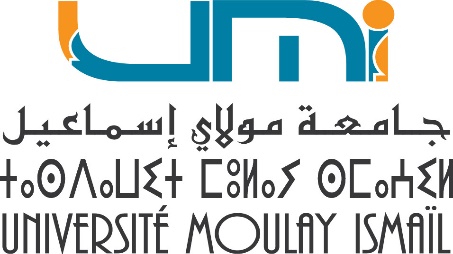 Partie 1Dossier de CANDIDATURE POUR LA DIRECTION DU CENTRE DE L’INNOVATION ET DU TRANSFERT TECHNOLOGIQUE(CITT)Professeur :Etablissement :Université : Moulay Ismaïl.Année civile : ……………AVANT PROPOSA l'instar des autres universités Marocaines, l'Université Moulay Ismail (UMI) œuvre pour assurer plusieurs missions complexes et complémentaires à la fois. En plus de ses missions dans le domaine de formation et de la recherche scientifique, l’Université Moulay Ismail place l’innovation à la tête de ses priorités en menant une véritable politique d’encouragement pour le dépôt de brevets tout en œuvrant à leur développement par le milieu industriel. Cette ambition passe par sa volonté à créer un écosystème en mesure de valoriser la recherche scientifique, d’assurer l'innovation et le transfert de technologies, de former des élites et des cadres adaptés aux besoins socioprofessionnels et d’appuyer le développement du milieu socioprofessionnel en assurant des prestations de services de qualité.L’UMI dispose déjà d’un potentiel en recherche et développement reconnu à l’échelle nationale et internationale. Elle continue à structurer son potentiel de recherche, afin d’atteindre la place méritée dans ses domaines d’excellence.La stratégie de l’UMI consiste à développer les outils nécessaires pour promouvoir l’innovation et son transfert vers le milieu socioprofessionnel. Ceci n’est faisable qu’en créant l’environnement adéquat et les structures d’interfaçage avec le monde de l’entreprise. Le Centre de l’Innovation et du Transfert Technologique de l’UMI (CITT) servira à la fois pour apporter des expertises et des prestations de services, ainsi que pour l’incubation d’idées ou des start-ups innovantes.Pour l’aboutissement de sa stratégie, l’UMI est déterminée à assurer le développement de son Centre de l’Innovation et du Transfert Technologique, en impliquant les entreprises et les collectivités locales (Région, CRI, CGEM…), qui feront de ce centre une entité régionale ouverte sur l’ensemble des acteurs agissant pour le développement de l’innovation et de son transfert. Les orientations du Centre de l’Innovation et du Transfert Technologique s’inscriront dans les orientations stratégiques de notre pays, en matière de développement durable, et siéront également avec le projet de développement de l'université.Par ailleurs, et afin d’assurer une bonne gouvernance du Centre de l’Innovation et du Transfert Technologique  et optimiser  les moyens matériels et humains qui y sont disponibles, une bonne gestion s’impose et ne peut se faire qu’à travers cet appel à candidature qui vise à sélectionner le directeur qui assurera le fonctionnement de ce centre en concertation avec le Vice-Président chargé de la recherche Scientifique, de la Coopération et du Partenariat. CURRICULUM VITEAIl est attendu que le dossier de candidature contienne outre les données personnelles (nom, prénom, situation familiale, adresse, etc.), des éléments permettant à la commission de sélection d'apprécier les capacités du candidat, son leadership et son parcours professionnel (depuis la formation initiale post baccalauréat aux dernières responsabilités assumées).Le curriculum vitae de candidature, suffisamment détaillé, fait ressortir notamment :Les études, diplômes et compétences acquises ;La maîtrise des langues et capacités de communication ;Les activités de recherche ;Les fonctions et responsabilités universitaires ;Les expériences en matière de :- gestion administrative,	- gestion des ressources humaines,	- gestion des infrastructures,	- gestion budgétaire et financière,	- levée de fonds publics ou privés ;La capacité à faire développer des partenariats régionaux, nationaux et/ou internationaux ;La participation à la vie de l'université (manifestations et activités universitaires).Les candidats peuvent préciser autres éléments faisant valoir leurs qualifications et expertises dans les différents domaines précités ou dans d'autres domaines jugés pertinents, qui seront d'une utilité certaine pour l'appréciation des candidatures. 1. Certificat sur l'honneur.2. Biographie succincte.3. Lettre de motivation.4. Données personnelles.5. Etudes et diplômes.Formations supérieures post baccalauréat et diplômes académiques et scientifiques obtenus.6. Langues.Mentionner pour chaque langue le degré de maîtrise par une des mentions : Notions, Moyen à Bon, Bon à Très Bon.7. Activités de recherche (travaux réalisés et en cours).7.1. Domaines de recherches.7.2. Responsabilités scientifiques.Indiquer toutes vos responsabilités scientifiques (directeur de laboratoire, responsable d'équipe de recherche, responsable d'UFR, porteur de projet de recherche…).7.3. Prix et distinctions.Indiquer l'organisme qui vous a récompensé et la date d'attribution du prix ou de distinction.7.4. Séjours de recherche.Indiquer le lieu et l'année du séjour. 7.5. Expertises au profit des institutions nationales ou internationales.Indiquer les noms des institutions qui vous a sollicité pour faire l'expertise, votre qualité (rapporteur, membre du jury, études…) et l'année d'expertise.7.6. Ouvrages scientifiques édités.Indiquer au tableau ci-dessous la liste des ouvrages de recherche que vous avez édités et l'année d'édition. Préciser la maison d'édition.7.7. Comité éditorial. Dresser au tableau ci-dessous la liste des revues scientifiques internationales dont vous étiez membre du comité éditorial.7.8. Qualité de referee de journaux scientifiques. Dresser au tableau ci-dessous la liste des revues scientifiques internationales dont vous étiez referee.7.9. Publications dans des journaux indexés.Dresser au tableau ci-dessous la liste de toutes vos publications, en précisant le titre de l'article (ou le chapitre de l'ouvrage scientifique) et indiquant les auteurs et les références du journal de publication.7.10. Conférences.Dresser au tableau ci-dessous la liste de toutes vos communications, en précisant le titre de la communication et indiquant les auteurs, le congrès et l'année.7.11. Thèses encadrées.Indiquer toutes les thèses soutenues (ou en cours) que vous avez encadrées (ou co-encadrées), en précisant le titre de la thèse, le nom du thésard (ou de doctorant), ainsi que le lieu et l'année de son obtention. 8. Fonctions et responsabilités.9. Expérience de gestion.Mettre en relief vos expériences en matière de gestion administrative, gestion des ressources humaines, gestion des infrastructures, gestion budgétaire et financière, et levée de fonds publics ou privés.9.1. Gestion administrative.9.2. Gestion des ressources humaines.9.3. Gestion des infrastructures.9.4. Gestion budgétaire et financière.10. Expérience en développement de partenariats.Rappeler vos expériences dans le domaine du partenariat et de coopération, notamment en matière d’ouverture sur l’environnement local, régional, national et international.10.1. Partenariat universitaire et institutionnel.10.2. Partenariat socioprofessionnel.10.3. Levée de fonds publics ou privés.11. Autres expériences et compétences.Qualification et expertises dans d’autres domaines jugées pertinents pour le développement du Centre.Partie 2PROJET DE DEVELOPPEMENT DU CENTRE(CITT)Il s’agit d’expliciter la stratégie que le candidat au poste compte mettre en œuvre pour assurer le développement du CITT afin d’en faire un outil de développement régional.Je confirme l’exactitude et l’authenticité des informations fournies dans ce curriculum vitae. Signature :Date : Prénom :Nom :Date de naissance :Situation familiale :Adresse personnelle :Tél. fixe personnel :GSM :Fax personnel :e-mail personnel :Date du 1er recrutement :Fonction actuelle :Établissement :DOTI :Adresse professionnelle :Tél. fixe (bureau) :Fax (bureau) :E-mail (bureau) :DiplômeAnnéeLangueMention-  ---  ---  ---  ---  ---  ---  ---  ---  ---  ---  --A l'échelle nationale :Période- - -A l'échelle internationale :Période- -----------------------Au niveau national :Période---Au niveau international :---Période